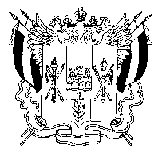 РОССИЙСКАЯ ФЕДЕРАЦИЯРОСТОВСКАЯ ОБЛАСТЬ ВЕСЕЛОВСКИЙ РАЙОНСОБРАНИЕ ДЕПУТАТОВКРАСНООКТЯБРЬСКОГО СЕЛЬСКОГО ПОСЕЛЕНИЯ                                                             РЕШЕНИЕ«02» ноября  2016 г.                                    № 16                          х.Красный Октябрь«О внесении изменений в Правила землепользования и застройки в Краснооктябрьском сельском поселении Веселовского района Ростовской области»          На основании Градостроительного кодекса Российской Федерации, Федерального закона от 06.10.2003 № 131-ФЗ «Об общих принципах организации местного самоуправления в Российской Федерации, в связи с приведением в соответствие с классификатором видов разрешенного использования земельных участков зону ИТ-1 ст. 44.5 Правил землепользования и застройки в Краснооктябрьском сельском поселении, руководствуясь Уставом МО «Краснооктябрьское сельское поселение», Собрание депутатов Краснооктябрьского сельского поселенияРЕШАЕТ:1. Внести изменения в Правила землепользования и застройки в Краснооктябрьском сельском поселении Веселовского района Ростовской области: 1.1. в статье 44.5 «Градостроительные регламенты, зона инженерной и транспортной инфраструктур»:- территориальную зону ИТ-1 «Зона объектов инженерного обеспечения» дополнить видами разрешенного использования:Перечень основных видов разрешённого использования земельных                                                 участков и объектов капитального строительства:Перечень условно разрешенных видов использования земельных участков и объектов капитального строительства:           2. Разместить настоящее решение на официальном сайте Администрации Краснооктябрьского сельского поселения.           3. Настоящее решение вступает в силу со дня его официального обнародования.           4. Контроль за выполнением настоящего решения оставляю за собой.Председатель Собрания депутатов – глава Краснооктябрьскогосельского поселения                                                                 Е.И.ПодольскаяКодНаименование основного вида разрешенного использования земельных участковНаименование основного вида разрешенного использования объектов капитального строительстваНаименование вспомогательного вида разрешенного использования объектов капитального строительства3.1Коммунальное обслуживаниекотельные; водозаборы; очистные сооружения; насосные станции; водопроводы;линии электропередачи; трансформаторные подстанции; газопроводы;линии связи;телефонные станции;канализация;стоянки;гаражи;мастерские для обслуживания уборочной и аварийной техники;объекты, предназначенные для приема населения и организаций в связи с предоставлением им коммунальных услуг;6.8Связьобъекты связи, радиовещания, телевидения;воздушные радиорелейные, надземные и подземный кабельные линии связи;линии радиофикации, антенные поля, усилительные пункты на кабельных линиях связи; инфраструктура спутниковой связи и телерадиовещания; 7.2Автомобильный транспортавтотранспортные предприятия;автобусные парки;остановки;посты органов внутренних дел, ответственных за безопасность дорожного движения;стоянки автомобильного транспорта, осуществляющего перевозки людей по установленному маршруту;КодНаименование условно разрешённого вида использования земельных участковНаименование условно разрешённого вида использования объектов капитального строительстваНаименование вспомогательного вида использования объектов капитального строительства2.1Малоэтажная жилая застройка (индивидуальное жилищное строительство; размещение дачных домов и садовых домов)индивидуальные жилые дома с приусадебными участками;2.2Приусадебный участок личного подсобного хозяйстважилые дома, не предназначенные для раздела на квартиры (дом пригодный для постоянного проживания, высотой не выше трех надземных этажей);гаражи и иные вспомогательные сооружения;содержание сельскохозяйственных животных;3.3Бытовое обслуживаниемастерские мелкого ремонта, ателье;бани;парикмахерские;прачечные;похоронные бюро4.4Магазинымагазины, (торговая площадь которых составляет до 5000 кв.м)4.9Обслуживание автотранспортагаражи с несколькими стояночными местами;стоянки;автозаправочные станции;размещение магазинов сопутствующей торговли;здания для организации общественного питания в качестве придорожного сервиса;автомобильные мойки и прачечные для автомобильных принадлежностей;мастерские, предназначенные для ремонта и обслуживания автомобилей;